รางวัลเหรียญทอง 80 คะแนน การเเข่งขันการผูกเงื่อน เดินทูนของบนศีรษะ และโยนลูกบอล ระดับชั้น ป.1- ป.3งานศิลปหัตถกรรมนักเรียน ครั้งที่ 71 ระดับกลุ่มเครือข่ายบ้านโป่งที่ 4ณ โรงเรียนวัดหนองเสือ  วันที่ 16 พฤศจิกายน 2566รายชื่อผู้แข่งขันเด็กชายธนวัฒน์ พวงใบบาง  	ป.3/2เด็กชายธนากฤต แก้ววิไล    	ป.3/2เด็กชายธัชกร วงษ์อัยรา       	ป.3/3เด็กชายธนธร เหรียญมุง      	ป.3/3เด็กชายนิธิกร ลี้เกษร           	ป.3/4เด็กชายกฤตานน สมบูรณ์ผล  	ป.3/4ครูผู้ฝึกซ้อม 	คุณครูอังคณา  แซ่โง้ว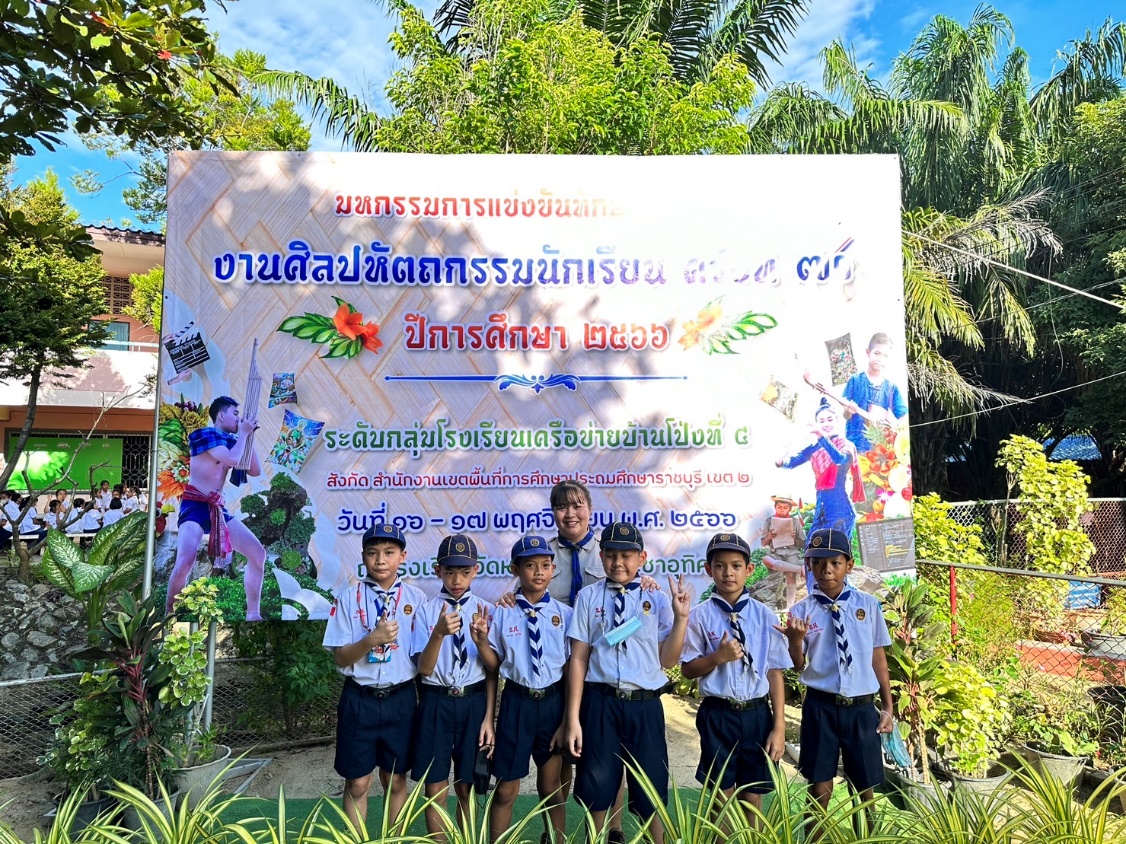 